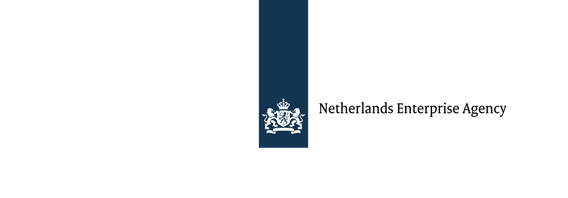 Fund Against Child Labour (FBK)Project proposal for Project B of Project A+BIntroductionPlease present your Project B plans for approval by completing the questions below.Send this proposal with the relevant annexes to fbk@rvo.nl;Results sheet (complete the tab ‘FBK Results Project B’);Financial budget tool;Theory of Change plan.1. Summary of Project BBefore answering the questions, please read all questions first to prevent duplication.Please describe the planned activities for project B.Theory of Change and project planAs stated in our administrative rules, we ask you to develop a Theory of Change (ToC) for your project. For a checklist and guidelines, see https://english.rvo.nl/subsidies-programmes/fund-against-child-labour.
Attach your ToC plan.
Describe how you expect the approach will fight the identified child labour in the supply chain.
Describe why you expect the chosen approach will resolve your chain's specific child labour issue. Keep in mind underlying causes, gender aspects and earlier attempts to fight child labour.
Also, include how you will sustainably install the due diligence process and strengthen it in the supply chain and the (Dutch) companies.The Results sheet (section FBK Results Project B)
Use this sheet to explain how you will reach and track the most important results.
Also, explain how you will install the activities contributing to the end goal. Write down a SMART indicator for each result, including a target and means of verification.
SMART: Specific, Measurable, Achievable/Attainable, Relevant, and Time-bound.Include these 2 predefined results (as pre-completed in results 4 and 5): Sustainably implemented due diligence process within the supply chain and (Dutch) company or companies;Implementation and action plans for a long-term impact on child labour after the subsidy period. Please answer question 2.3 to explain.After the subsidy process: continuous due diligence
How do you plan to continue combatting and preventing child labour in future business operations at the project location?
If not, please include how and when you will develop the plan in the results table.The Results sheet (section FBK indicators)
Use this sheet to explain how you will check the end goal of your project (sustainable ending and prevention of child labour). Use the following mandatory indicators and explain by gender and age:The number and percentage of children aged 5 until 17 engaged in child labour within the geographical unit of the project (factory/ community/region);The number and percentage of children that face a high risk of child labour within the geographical unit of the project.Project organisationDescribe the project planning.
Describe how you will divide responsibilities between the project partners and third parties.
Describe who is in charge of what.Which partner or third party will track the progress of this project's results?
Which partner or third party will track the financial development?
For example, who will collect and analyse the data? Who handles drafting the annual reports?Do the project partners know and experience ending child labour? Please explain.
Have you identified a party or parties that add knowledge and skills to the project?
This concerns knowledge and skills unavailable among the project partners.
Name this party or these parties and explain their added value for the project.Which other relevant stakeholders are or have to be involved to guarantee sustainable results and why?For example, community, community leaders, other NGOs, labour unions, local government and local or international business communities.Project risksWhat risks did you identify to carry out this project?
How will you reduce these risks?For example, the risk that you will not reach the intended reduction of child labour, risks for the companies involved, risks for children.How would you deal with any this resistance within the participating companies?Besides child labour, what other CSR risks may play a role in carrying out this project?
How will you reduce these other CSR risks? For example, forced labour, environmental harm, occupational health and safety, low wage levels.CommunicationHow will you communicate on this project?
How will you communicate your project achievements or results? This is for other companies to learn from your achievements and your project. It contributes to the general knowledge about ending child labour. At the same time, you fulfil your obligation to inform your stakeholders about your progress in ending child labour in your supply chain.Are you willing to share results and lessons from this proposal with your sector through us?Project titleReference numberFBK         Yes    No: explain what you are willing to share and whatnot.